Strakonice dne: 13. 10. 2017Objednací listč. 166/17/7 Předmět objednávky 	Množství	Předpokl. cena Kč 	Celkem (bez DPH): 	162 000,00 Kč Popis objednávky:Objednáváme u Vás vyčištění rybníčku v příměstské části Hajská, dále dodávku a montáž nového potrubí dešťové kanalizace, včetně propojení stávající kanalizace, osazení uličních vpustí a nový výtokový objekt do volné vodoteče - vše dle nabídky ze dne 15.9.2017Termín dodání :  říjen 2017Vyřizuje: Ing. Lukáš Srb														Bankovní spojení: ČSOB, a.s., č.ú.: 182050112/0300	IČ: 00251810		DIČ: CZ00251810	Upozornění:	Na faktuře uveďte číslo naší objednávky.			Kopii objednávky vraťte s fakturou.			……………………………….Schválil:	Ing. Jana Narovcová	vedoucí odboruAKCEPTACE: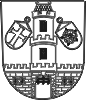 Město  StrakoniceOdbor majetkovýDodavatel:Martin Rataj386 01  Sousedovice 49IČ: 73472069 , DIČ: CZ77031916941.Příměstská část Hajská, dešťová kanalizace, rybníčky162 000,00Tel. kontakt:383 700 324E-mail:lukas.srb@mu-st.cz